Визитная карточка детского объединения «Рдиоконструирование»Фото:Внешний вид радиодеталей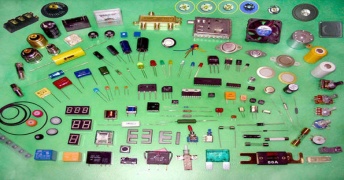 Внешний вид платы устройства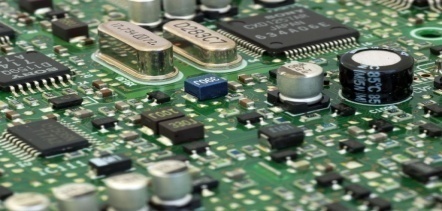 Внешний вид прибора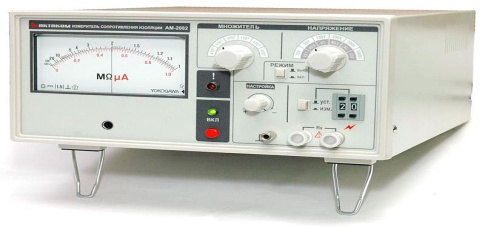 Название объединения: «Радиоконструирование»Краткая информация об объединение: Программа «Радиоконструирование» позволяет обучающимся получить начальные навыки радиомонтажа, изучить виды радио-деталей и их назначение. Проходя обучение по программе у обучающихся появятся  знания и умения при конструирование приборов, бытовых и технических. Всё это разовьёт интерес к современной радиоэлектронике. Программа рассчитана на 3 года обучения, занятия 2 раза в неделю.Цель программы: развитие личностного и творческого потенциала обучающихся средствами радиоконструирования, через освоение основ информационных технологий, посредством участия обучающихся в различных творческих конкурсах, выставках и других мероприятиях.ФИО педагога: Бастриков Владимир ВячеславовичКонтактная информация телефон: 89041720264 Контактная информация почта: robototexnikant@mail.ru   График работы педагога в августе: с 17 по 31 августа 2022 год. С 10.00ч. до 16.00ч. Кабинет робототехники 1 этаж.  График работы педагога в сентябре: Понедельник с 13.00ч. до 19.00 ч.Вторник с 10.00ч. до 16.00ч.Среда с 10.00ч. до 19.00ч.Четверг с 13.00ч. до 18.00ч.Пятница с 13.00ч. до 19.00ч. Кабинет робототехники 1 этаж.  